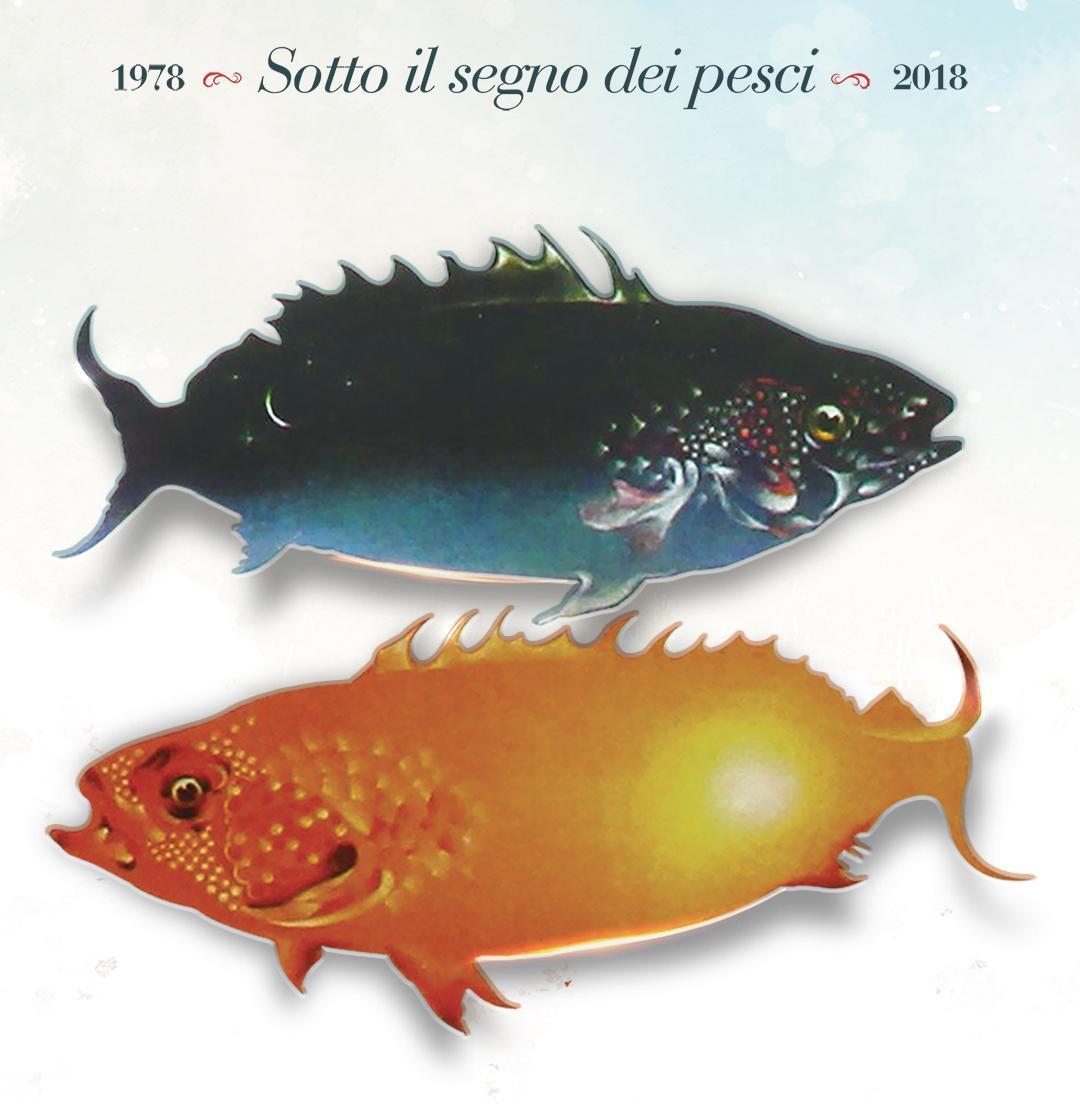 ANTONELLO VENDITTISOTTO IL SEGNO DEI PESCI CONTINUA IL SUCCESSO DEL TOUR NEI PALAZZETTIE SI AGGIUNGONO A GRANDE RICHIESTA NUOVE DATE ESTIVESOTTO IL SEGNO DEI PESCI OUTDOOR PER CELEBRARE I QUARANT’ANNI DELL’ALBUM CHE HA SCRITTO LA STORIA DELLA MUSICA ITALIANAPrevendite disponibili su Ticketone.itA grande richiesta si aggiungono nuovi appuntamenti estivi per il tour di ANTONELLO VENDITTI: in programma 10 date in alcune delle più prestigiose location estive italiane:  il 9 luglio a Pistoia,  l’11 luglio a Palmanova (UD), il 13 luglio a Gardone Riviera (BS), il 16 luglio a Cervere (CN). Il 18 luglio arriverà a Marostica (VI), il 20 luglio a Cervia (RA). Il 25 luglio sarà a Molfetta (BA), il 18 agosto al Castiglioncello (LI), il 20 agosto a Alassio (SV) e il 23 agosto a San Pancrazio Salentino (BR).Le nuove date si aggiungono alla serie di eventi unici nei palazzetti per celebrare i 40 anni di “SOTTO IL SEGNO DEI PESCI”, uno degli album più significativi che ha fatto la storia della musica italiana, dove Antonello Venditti sarà accompagnato dalla sua band storica, dando vita a un concerto intergenerazionale, con i brani dell’album inseriti al centro di 45 anni di canzoni. L’album stesso è stato inoltre ripubblicato da Universal Music in doppio CD rimasterizzato dai nastri originali e inediti, Vinile e Box Super Deluxe. Un vero e proprio viaggio con perle entrate nella memoria collettiva di un intero Paese, che raccontano un’epoca e che sono diventate senza tempo, che parlavano ai giovani di allora e che sono capaci di comunicare ai ragazzi di oggi con un linguaggio assolutamente contemporaneo.“SOTTO IL SEGNO DEI PESCI” sarà il 2 marzo a Bologna, all’Unipol Arena, l’8 marzo a Roma e poi ancora il 9 marzo al Palazzo dello Sport. Il 16 marzo sarà al Palapartenope di Napoli, il 22 marzo al Pala Alpitour di Torino, il 29 marzo al Mediolanum Forum di Milano, il 6 aprile al Nelson Mandela Forum di Firenze, il 13 aprile al Palaflorio di Bari e per concludere il 18 maggio a Genova al Rds Stadium e il 25 maggio al Pala Barton di Perugia.Dopo il successo nei palazzetti, il viaggio per l’Italia di Antonello Venditti proseguirà quindi in estate con “SOTTO IL SEGNO DEI PESCI OUTDOOR” e sarà il 9 luglio a Pistoia in Piazza Duomo, l’11 luglio a Palmanova (UD) in Piazza Grande, il 13 luglio a Gardone Riviera (BS) al Vittoriale, il 16 luglio a Cervere (CN) all’Anfiteatro dell’Anima. Il 18 luglio arriverà a Marostica (VI) in Piazza Castello, il 20 luglio a Cervia (RA) in Piazza Garibaldi. Il 25 luglio sarà alla Banchina S. Domenico di Molfetta (BA), il 18 agosto al Castello Pasquini di Castiglioncello (LI) , il 20 agosto al Porto Luca Ferrari di Alassio (SV), il 23 agosto al Forum Eventi di San Pancrazio Salentino (BR), il 27 agosto al Teatro Antico di Taormina (BR) e il 12 settembre al Parco Cittadella di Parma all’interno del Festival “Parma Cittàdella Musica”.Le prevendite per i nuovi appuntamenti di “Sotto il segno dei pesci outdoor”, prodotto e organizzata da Friends & Partners, sono disponibili su www.ticketone.it e nei punti vendita abituali.Media partner del tour è RTL 102.5. www.antonellovenditti.itUfficio stampa MN ITALIAcontatti:  Rossana Moro rossana.moro@mnitalia.com Dario Mondella dario.mondella@mnitalia.com 